Третье  заседание                                                                  III-ого созыва                                                                             КАРАР                              			                           РЕШЕНИЕО разработке программы комплексного развития систем коммунальной  инфраструктуры сельского поселения Бадраковский сельсовет муниципального района Бураевский район Республики Башкортостан до 2030 года           Совет сельского поселения Бадраковский сельсовет муниципального района Бураевский район Республики Башкортостан решил:    1.Утвердить Программу комплексного развития систем коммунальной  инфраструктуры сельского поселения Бадраковский сельсовет муниципального района Бураевский район Республики Башкортостан.            2.Настоящее решение в течение месяца  опубликовать на официальном сайте администрации сельского поселения.              3. Решение вступает в силу с момента опубликования на официальном   сайте администрации сельского поселения.Контроль за исполнением настоящего решения возложить на постоянную комиссию по бюджету, налогом, вопросам муниципальной собственности.Глава сельского поселения                                    И.Т.Мидатовд. Большебадраково18 .12. 2015 года№ 35БАШКОРТОСТАН РЕСПУБЛИКАҺЫБОРАЙ РАЙОНЫ МУНИЦИПАЛЬ РАЙОНЫНЫҢ БАЗРАК АУЫЛ СОВЕТЫ
АУЫЛ БИЛӘМӘҺЕ СОВЕТЫ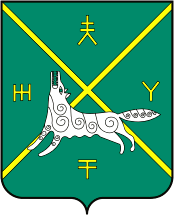 СОВЕТ СЕЛЬСКОГО ПОСЕЛЕНИЯ БАДРАКОВСКИЙ СЕЛЬСОВЕТ МУНИЦИПАЛЬНОГО РАЙОНА БУРАЕВСКИЙ РАЙОН РЕСПУБЛИКИ БАШКОРТОСТАН